МБДОУ детский сад № 127 г.Данилова Ярославской областиКОНСПЕКТ ОТКРЫТОГО ЗАНЯТИЯ ПО ОЗНАКОМЛЕНИЮ СТАРШИХ ДОШКОЛЬНИКОВ С РУССКИМ НАРОДНЫМ КОСТЮМОМ«ПО ОДЁЖКЕ ВСТРЕЧАЮТ – ПО УМУ ПРОВОЖАЮТ»ВОСПИТАТЕЛЬ – ВАСИЛЬЕВА ОЛЬГА ЕВГЕНЬЕВНА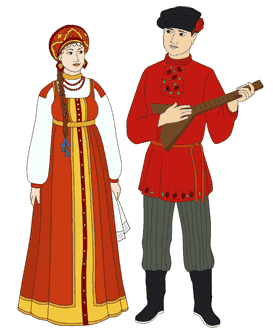 2019 годЦель: знакомство детей с русской народной одеждой. 

Задачи: 
- формировать знания о русской народной одежде, её роли в жизни человека; 
- показать прием украшения головного убора; 
- развивать творческую активность дошкольников; 
- воспитать уважение к русской народной культуре. 
ХОД ЗАНЯТИЯ(Хозяйка встречает гостей в музее «Русская изба»)- Здравствуйте, красны девицы и добры молодцы! Как вы думаете, что означало слово «красный» в старину? (красивый). 

- А что делает людей красивыми? (одежда, дела, труд, душа). 
- Правильно. Не зря люди придумали пословицу «По одёжке встречают, по уму провожают». Посмотрите друг на друга, какие вы все нарядные, красивые.  А говорить мы будем с вами сегодня о русской народной одежде. 

- Для чего в старину предназначалась  одежда?  Одежда служила для защиты человеческого тела: она оберегала человека от дурного глаза, нечистой силы, болезни, холода. По одежде можно было определить пол человека, возраст, семейное положение, местность, в которой проживает человек. - Изготовлением одежды испокон веков занимались крестьянки, в её изготовление они вкладывали весь свой талант, желание её сделать удобной и красивой. (Приглашает к себе мальчика и девочку)
- В костюме крестьянина и крестьянки главной считалась рубаха ( надевает на мальчика косоворотку). - Как вы думаете, какую важную роль играла рубаха в жизни человека?  Рубаха была неразлучная с телом человека (а надевалась она прямо на голое тело), рубаха в глазах наших предков обладала колдовской силой. Свою рубаху нельзя было продавать: это значило продать свое счастье, свою удачу: «Своя рубаха ближе к телу». При помощи колдовства над рубахой можно было «навести порчу» на её владельца. А чтобы этого не случилось, крестьянки оберегали рубаху: покрывали её вышивкой с оберегом.- А какие части рубахи украшали мастерицы? Ворот, подол и рукава. И это не случайно, ведь ворот находился рядом с лицом и шеей, рукава оставляли открытыми кисти рук, подол оканчивался у открытых ступней ног. А эти части тела человека были особенно незащищены, и вот оберегали их с помощью колдовской силы, которую женщины вкладывали в вышивку. - А какой основной главный цвет использовали мастерицы, украшая одежду вышивкой? (красный цвет). 

Педагог заглядывает в короб и достает из него пояс . - Рубаха обязательно подпоясывалась поясом. Он был либо плетеным, либо тканым. Раньше считалось ходить без пояса грешно. Пояс также выполнял роль кармана, но мужчины могли за пояс положить топор или другой инструмент. 
Мужские штаны - порты - завязывались на шнурке вокруг талии. Крой этих штанов намного отличался от кроя современных штанов. Такие штаны не сковывали движений.  Загадка: Шел по дороге, нашел две дороги и по обоим пошел  (порты).

- Посмотрим, что далее находится в «Бабушкином коробе».  Женская рубаха и сарафан.Женская рубаха почти не отличалась от мужской рубахи, но была несколько длиннее.(Надевает на девочку рубаху) Старинная загадка про рубаху - "У бедного толстая, у богатого тонкая, всегда при себе". Сарафан - это второй основной элемент женского русского костюма. Сарафан - это безрукавное платье, надеваемое поверх рубахи. Украшали вышивкой, лентами, тесьмой. Сарафан, так же, как и рубаха, подпоясывалась поясом или лентами. (Надевает на девочку сарафан)- Какая обувь была самой распространенной на Руси? (Лапти)
-Из чего изготавливали лапти? (из лыка- коры липы). Загадка: Спина есть, брюха нет, голова пуста, сзади два хвоста (лапти).- Кстати, единственный памятник ЛАПТЮ установлен в городе Вязьма Смоленской области.Лапти одевались на ону́чи .  Ону́ча — длинная, широкая (около 30 см) полоса ткани белого, чёрного или коричневого цвета (холщовой, шерстяной) для обмотки ноги до колена (при обувании в лапти). Элемент традиционной русской крестьянской одежды. 
- Одной из важнейших составных частей женского костюма является головной убор. По головному убору можно определить замужем девушка или нет. Если голова у девушки не прикрыта, значит, девушка не замужем, и наоборот. Достанем из сундука ленту, которой мы украсим голову нашей крестьянки. 
- А мальчику мы оденем на голову кепку.-Вот и готовы отправиться на гулянье наши друзья. И стоят они перед нами стройные, нарядные, красивые. А на гуляньях красны девицы и добры молодцы любили позабавить себя играми да шутками.Игра с лентами:  Девочкам повязываются разноцветные ленты, а мальчики достают из шкатулки отрезки ленты.  При этом говоря: «Лента, лента помоги - мою милую найди!» Если отрезок совпадал по цвету с лентой какой-нибудь девочки, по образовывалась пара.- Одежду в былые времена очень берегли и ухаживать за ней было ой как трудно. Стирали бельё на пруду или на берегу реки руками. Использовали такое приспособление как ВАЛЁК.- А для глажения белья русские женщины использовали РУБЕЛЬ. Отжатое вручную бельё плотно наматывали на каталку и ребристой стороной рубеля по каталке водили вперед и назад, с силой прижимали обеими руками за рукоять и противоположный конец, да так, что белье становилось гладким и белоснежным, как будто из него все "соки" выжали. Отсюда и русская народная пословица: "Не мытьём, так катаньем!"- Позднее люди заметили, что одежду может хорошо гладить какой-нибудь тяжёлый предмет, к тому же горячий, и придумали УГОЛЬНЫЙ УТЮГ. В него накладывали горящие угли, так он нагревался. Но такой утюг был не очень удобный: можно было обжечься или углями прожечь одежду. 
- А я, ребята, сегодня одета в праздничный русский народный костюм. Праздничные сарафаны и рубахи высоко ценились, их тщательно берегли, передавали по наследству из поколения в поколение и надевали по самым большим праздникам несколько раз в год. Вышитый узорами сарафан, золотая  коротёна и кокошник - непременные атрибуты женского праздничного костюма жителей Архангельской и Ярославской губернии. Девушки и женщины соперничали между собой в изготовлении и украшении костюмов. Особенно богато украшали головные уборы и нагрудные украшения (бусы). (Хозйюшка показывает ребятам КОКОШНИК)Кокошник является символом русского традиционного костюма. украшали орнаментом: искусственными или живыми цветами, парчой, бисером, бусами, речным жемчугом, золотыми нитями, фольгой, стеклом, у наиболее богатых - драгоценными камнями. А сзади кокошник фиксировался с помощью лент.Практическая часть. Декоративная роспись КОКОШНИКА.-  Ребята вам понравились кокошники, которые у вас получились? (ответы детей).  Посмотрите, какие красивые узоры сделали вы своими руками. Недаром в народе говорится: "Не то дорого, что шито золотом, а то дорого, что от доброго мастера". Вот такими добрыми мастерами сегодня были и вы. Повесим кокошники сушиться у печки.- Ребята, с какими новыми словами вы сегодня познакомились?Индивидуальные ответы детей: Мы познакомились со словами "порты", "онучи", "кокошник", "коротёна", "валёк", "рубель" и др.- Ну, что, красны девицы и добры молодцы, понравилось вам у меня в гостях?  - Русские люди всегда славились своим гостеприимством и любили угощать пирогами да пряниками. Как говорят в народе: " Не красна изба углами, а красна пирогами". Напекла я для дорогих гостей кренделей да сушек. Угощайтесь на здоровье. Придёте в группу покушаете и друзей угостите.- Ну, а теперь до свидания, гости дорогие! Приходите ещё.
